Саветовање Карнегијева 2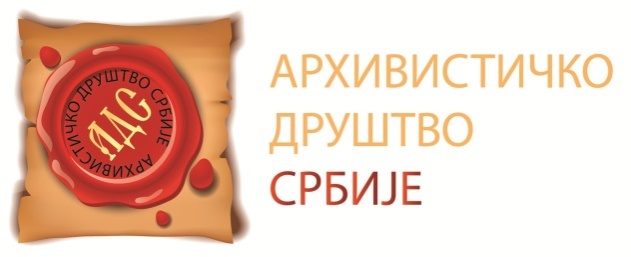 11000 БеоградТелефон: +381(0)11/33-70-81Моб. тел: +381(0)65/322-729Факс: 032/342-860
e-mail: arhivistickodrustvosrbije@gmail.comОБАВЕШТЕЊА У ВЕЗИ СА РЕЗЕРВАЦИЈОМ СМЕШТАЈА ЗА САВЕТОВАЊЕ АДС У ЧАЧКУ, 9-11.ОКТОБРА 2019. ГОДИНЕ, СА  ПРЕЛИМИНАРНИМ ПРОГРАМОМПоштовани,За учеснике Саветовања  и госте по позиву целокупан смештај је у организацији АДС.За остале који желе да присуствују и узму учешћа у раду Саветовања обавештавамо Вас о следећем:Смештај је могуће резервисати у хотелима „Београд“,  „Ливаде“ и „Коле“ у Чачку. Резервације и уплате потребно је извршити до 15. августа. У наведеним хотелима обезбеђено је ноћење са доручком. Саветовање ће се одржати у Хотелу „Морава“, где ће бити обезбеђени ручак и вечера.  Смештај је на бази пуног пансиона и обухвата:-среда, 9. октобар ( свечана вечера)-четвртак, 10. октобар (доручак, ручак и свечана вечера)-петак, 10, октобар (доручак и ручак).Цена за два пуна пансиона је 8.700,00 динара. Уколико не желите ручак у петак 10. октобра, цена је 8.200,00 динара. За све друге комбинације потребно је нагласити приликом резервације.Приликом резервације, обавезно наведите име и број личне карте.Пријаве вршити преко Туристичке агенције ASTOR TRAVEL , Доктора Кужеља 33, Чачак. Власник Мира Митровић, тел : 032 321-564 ; 063- 742-4176; Email: info@astortravel.rs;  Вебсајт: astortravel.rs ; Фејсбук: www.facebook.com/astortravel.rs/Молимо вас да ПРИЛИКОМ РЕЗЕРВАЦИЈЕ ИЛИ ОРГАНИЗАТОРУ нагласите уколико не долазите сопственим аутомобилом.  AJVEĆA PONUDA ARANŽMANA U SRBIJIПРЕЛИМИНАРНИ ПРОГРАМСРЕДА, 9. октобар, Хотел „Морава“-18,00 сати свечано отварање и поздравне речи председнице АДС Леле Павловић, министра културе и информисања Републике Србије Владана Вукосављевића, директора Архива Србије др Мирослава Перишића, и градоначелника града Чачка Милуна Тодоровића.-18,30 сати коктел добродошлице-19,00 сати уводна предавања и презентације (др Небојша Порчић, Филозофски факлултет, Радослав Зеленовић, Аудио визуелни архив САНУ и Иван Радојевић, DOCUS)-20,00 сати свечана вечара у Хотелу „Морава“ЧЕТВРТАК, 10. октобар, Хотел „Морава“-09,00 – 10,00 регистрација учесника-10,00  -14  поздравна реч Дејана Масликовића, помоћника министра за културу за сектор дигитализације -  преподневна сесија на тему Архиви у електронском окружењу-14,30-15,30 ручак у Хотелу „Морава“-15,30-19,00 поподневни излет-20,30 свечана вечера у Хотелу  „Морава“ ПЕТАК,  11. октобар, Хотел „Морава“-10,00-12,00 сесија на тему „Архивска служба данас и у будућности“-10,00-12,00 радионица са архиварима (документаристима) -12,00-12,30 закључци и затварање саветовања.-13,00 ручак у Хотелу „Коле“ 